       REGIONAL UNIVERSITY SYSTEM OF OKLAHOMA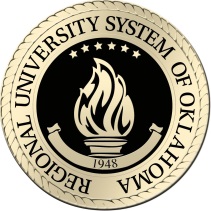 Whitney PopchokeRUSO/OKHEEI Benefits CoordinatorMEMORANDUMTO:		OKHEEI GroupFROM:	Whitney PopchokeSUBJECT:	Executive Summary for July 7, 2016 OKHEEI MeetingDATE:	July 12, 2016Medical:Eight (8) options were given through Blue Cross Blue Shield (BCBS) and HST to include fully-insured and self-insured options. HST presented Reference Based Pricing (RBP), how it works, potential savings under this type of plan, and their plan to minimize or eliminate employee disruption prior to January 1stHST is going to go over the disruption reports again and run another report that doesn’t include the one-off anesthesiologists and doctors that aren’t likely to be included again to get a true picture of what the disruption looks like. They will then form a plan of actionMany of the schools like the idea of going self-funded, even to the point of moving to the RBP planSome schools like the idea of going self-funded to save money, but aren’t comfortable with the RBP planSome schools are still unsure what they would like to do and like the idea of having BCBS’s Option 1 (with a 1.9% rate increase and plan changes) as a fallbackNo decision was made on the medical, with the knowledge that HST was going to bring back a more accurate disruption report and schools needed more time to process the idea of self-fundingDental – No Further Action Necessary:Nine (9) options were given through Blue Cross Blue Shield (BCBS), Delta Dental, and MetLifeBased on disruption report, MetLife plans were ruled outFinal options were between staying with BCBS at a rate pass or switching to Delta Dental, Option 3, with a 4.7% savings. Motion made and passed to switch to Delta Dental, Option 3, with a 4.7% savings and overall better network based on OKHEEI utilizationRetiree Medical – No Further Action Necessary:Reviewed renewal rates for retirees through UnitedHealth Care (UHC) at a 3%, 19%, and 22% increase for Sr. Supplement, Medicare Part D Low Plan, and Medicare Part D High Plan, respectivelyMotion made and passed to accept 2017 rates with UHCHealthSmart - No Further Action Necessary:Reviewed renewal rates for retiree benefit administration at a 2% increase. No rate change for any other services offered.Motion made and passed to accept 2017 rates with HealthSmartDecisions still pending:Discussion and action on whether the group wants to go self-funded or remain fully-insured for the 2017 plan yearDiscussion and action on which carrier and stop loss vendor the group wants (as applicable)If we go fully-funded:Discussion and action on which plan the group wantsVote/Accept new ratesIf we go self-funded:Discussion and action on which carrier and plan the group wantsDiscussion and action on 2017 ratesDiscussion and action of setting up trustIf we have BCBS as administratorDiscussion and action of carving out pharmacyDiscussion and action of carving out Proton Pump InhibitorsIf we have HST as administratorDiscussion and action on which network we would like to useHealthSmartPHCSDiscussion and action on which Third Party Administrator we would like to useUSI will present each and discuss the services and associated costsDiscussion and action of which Value-Added Service, if any, the group wantsDiscussion and action on 2017 COBRA rates